									16th December 2021Dear Parent/Guardian,Please see pasted below a letter received by all schools today from the Education Minister, Jeremy Miles.Neath Port Talbot’s Director of Education, Andrew Thomas, has asked that we share this letter with our parents for your information.  He has also asked us to inform parents that with the fast changing situation with regard to the Omicron variant of Covid-19, he will write to parents in January 2022 to update you on the situation and how this will impact schools. 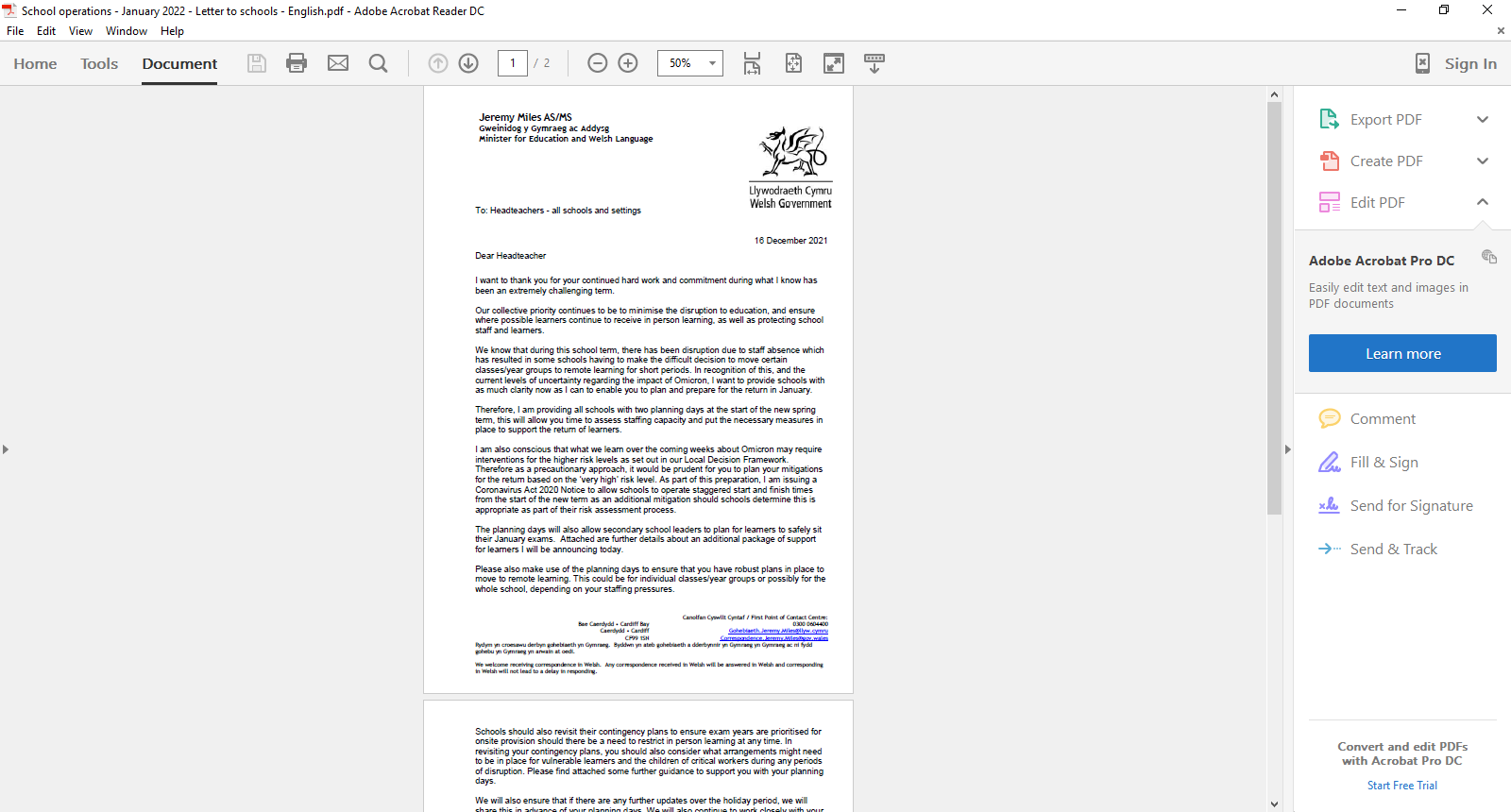 																																																																																																																																																																																																																																																																																																																																																																																																																																																																																																																																																																																																													This letter will also be uploaded to our website under the ‘Coronavirus updates’ tab.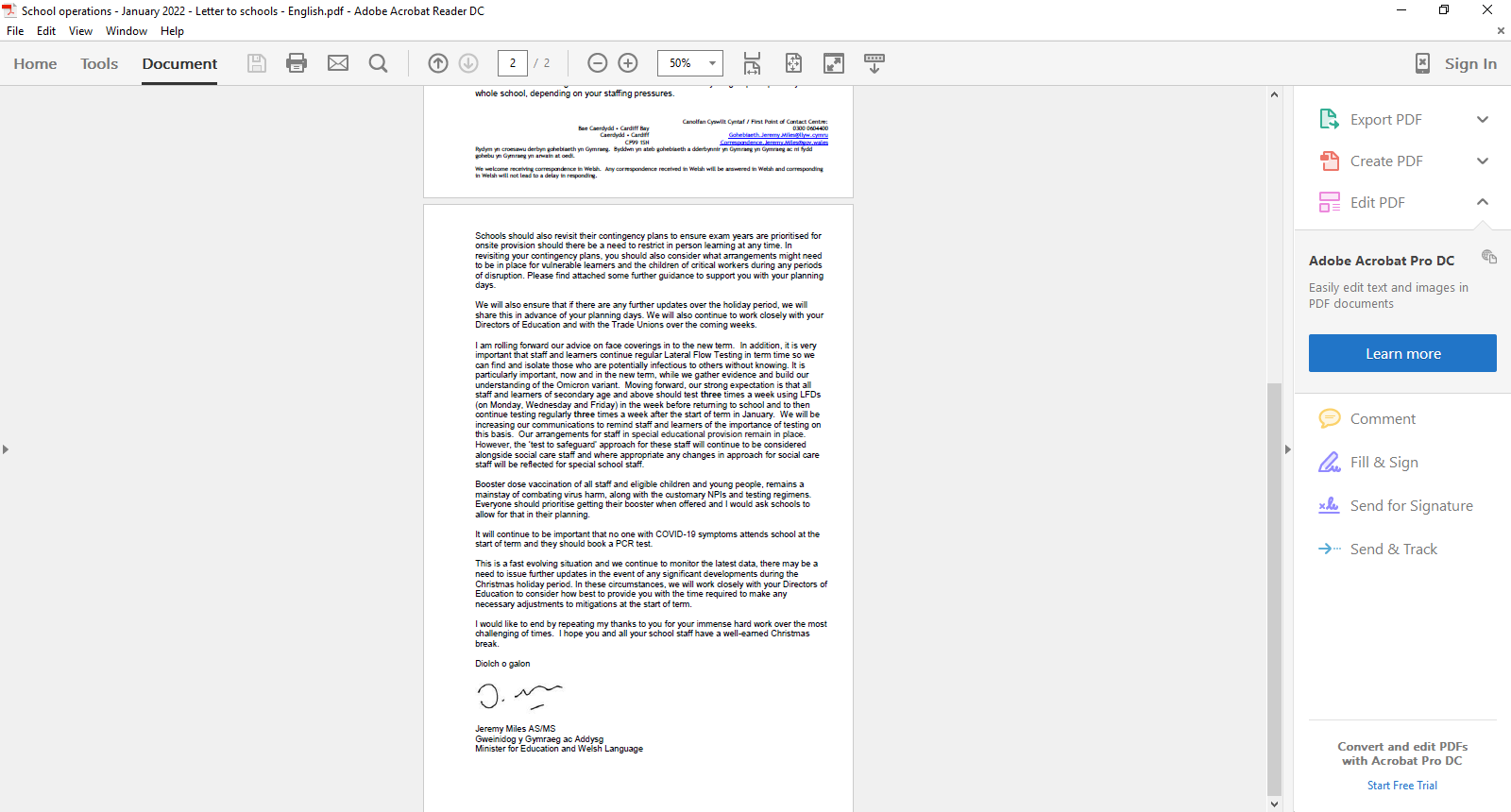 Regards,Mrs. K. WinstonHeadteacher